ALLEGATO 1.DICHIARAZIONE SOSTITUTIVA DELL’ATTO DI NOTORIETA’IO SOTTOSCRITTO  	IN QUALITÀ DI (SCEGLIERE TRA OPZIONE A E B):⎕	(indicare	il	ruolo)	 	,	rappresentante	dell’Ecomuseo	denominato 	che opera nelle aree Leader del GAL Valli Marecchia e Conca⎕   (indicare   il   ruolo)	, rappresentante del Museo o Associazione che tra le attività/obiettivi statutari prevede la valorizzazione del territorio, del paesaggio e del patrimonio immateriale (tradizioni e espressioni orali, arti dello spettacolo, consuetudini sociali riti ed eventi festivi, sapere e pratiche sulla natura e l’universo, artigianato) denominato		che opera nelle aree Leader del GAL Valli Marecchia e Conca⎕   (indicare   il   ruolo)	, rappresentante dell’ente territoriale promotore della conservazione e valorizzazione del patrimonio immateriale (definito come sopra) denominato 	che opera nelle aree Leader del GAL Valli Marecchia e Conca;operatori nei settori del turismo, commercio e servizi al turismo, referenti della struttura/impresa che opera nelle aree Leader del GAL Valli Marecchia e Conca;CON SEDE IN	PROV.(	) C.A.P.  	VIA	N. 	TEL.	FAX.  	E-MAIL	@ 	PEC 	WEB SITE  	con riferimento al progetto:“ECHOES” - Mis. 19.3.2 - COOPERAZIONE INTERTERRITORIALE Programma Sviluppo Rurale 2014 – 2020 della Regione Emilia- Romagna - Azione comune C.2.1 – Study visit presso casi di buone prassi – area Portogallo - Progetto ECHOES - Riferimento Fascicolo – Domanda AGREA: 5210905”DICHIARO DI MANIFESTARE L’ INTERESSEA PARTECIPARE ALLO STUDY VISIT in ITALIA nelle 3 Aree leader Delta 2000, L’Altra Romagna, Valli Marecchia e ConcaDAL 19 al 22 Marzo 2024LUOGO E DATA	, li	/	/ 	FIRMA (AUTOGRAFA O DIGITALE):  	ALLEGO:CURRICULUM VITAE - SINTETICODOCUMENTO D’IDENTITÀ IN CORSO DI VALIDITÀINFORMATIVA SULLA PRIVACY QUI ALLEGATA NELLA QUALE SOTTOSCRIVERE IL CONSENSO O MENO AL TRATTAMENTO DEI DATI “CALENDARIO PARTECIPAZIONE AL MEETING” CON INDICAZIONE DEI MOMENTI A CUI SI INTENDE PARTECIPARECALENDARIO PARTECIPAZIONE AL MEETING INFORMATIVA PRIVACY A NORMA DELL’ART. 13 DEL RGDP PER I DATI RACCOLTI DIRETTAMENTE PRESSO L’INTERESSATOINFORMATIVA PRIVACY A NORMA DELL’ART. 13 DEL RGDP PER I DATI RACCOLTI DIRETTAMENTE PRESSO L’INTERESSATOGentile cliente,Il Regolamento Europeo in materia di protezione dei dati personali (RGDP) agli artt. 13, paragrafo 1, impone l’obbligo di informare l’interessato, in caso di raccolta diretta dei suoi dati, sugli elementi fondamentali del trattamento, specificandoli al paragrafo 1, lettera a/f.Gentile cliente,Il Regolamento Europeo in materia di protezione dei dati personali (RGDP) agli artt. 13, paragrafo 1, impone l’obbligo di informare l’interessato, in caso di raccolta diretta dei suoi dati, sugli elementi fondamentali del trattamento, specificandoli al paragrafo 1, lettera a/f.La scrivente impresa vi adempie compiutamente informandoLa che:La scrivente impresa vi adempie compiutamente informandoLa che: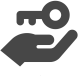 1-A) titolare del trattamento è GAL Valli Marecchia e Conca Soc. Cons. a r.l. Via G. Mazzini, 54 - 47863 Novafeltria (RN) - C.F. e P.I. 04267330407, N.REA RN – 333129 Tel. 0541 1788204 E-mail: gal@vallimarecchiaeconca.it, www.vallimarecchiaeconca.it1-B) dati di contatto per richieste in merito alla privacy EMAIL: gal@vallimarecchiaeconca.it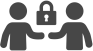 1-C) I dati sono raccolti direttamente presso la persona interessata per la gestione del presente evento, per aggiornarla su importanti tematiche che possono interessarla; inviarLe tutti i bollettini, i giornali, le riviste informative e le newsletter prodotte da GAL Valli Marecchia e Conca; svolgimento attività promozionali; indagini statistiche, economiche e di gradimento, invitarla a futuri seminari, - in particolare immagini e video sono raccolti, anche ai sensi della L.633/41, direttamente presso l’interessato o indirettamente da terzi (soggetti terzi da Lei autorizzatati a comunicarceli) per la seguente finalità: per attività di promozione, diffusione dei risultati e esigenze di rendicontazione dettate dalla normativa nazionale ed europea di riferimento ella forma della loro pubblicazione la cui base giuridica si fonda: su suo consenso espresso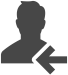 1-D) I destinatari o le eventuali categorie di destinatari sono: ente poste o altre società di recapito della corrispondenza; tipolitografie o altre imprese che provvedono alla stampa di giornali e/o riviste; società/imprese/professionisti che hanno partecipato e/o sponsorizzato il presente evento, enti pubblici ai fini di legge, certificatori, regolamento e normativa comunitaria; società specializzate nell’archiviazione elettronica sostitutiva, operatori della Regione Emilia-Romagna, soggetti preposti ai Controlli di 1 e 2 livello nell’ambito dell’attuazione dei progetti di cooperazione europea in cui il GAL Valli Marecchia e Conca è capofila o partner di progetto, autorità di gestione dei suddetti programmi ad altri soggetti da voi delegati.I dati potranno essere portati a conoscenza soltanto dei dipendenti e dei collaboratori, incaricati dal titolare del loro trattamento, nonché delle strutture, in qualità di “responsabili”, che svolgono, per conto del titolare stesso, compiti tecnici e di supporto (es: servizi legali, manutenzione e/o riparazione di apparecchiature informatiche, assistenza e aggiornamenti software…).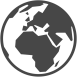 1-E) I dati non saranno trasferiti fuori dal territorio UE o ad una organizzazione internazionale.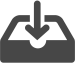 2-A) Il periodo di conservazione dei dati personali contenuti nelle banche dati è 3 anni.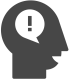 2-B) La si informa dell’esistenza del suo diritto di chiederci l’accesso ai suoi dati personali, di rettifica, di cancellazione degli stessi, di limitazione del trattamento dei dati che la riguardano, di opporsi al loro trattamento, alla portabilità dei dati.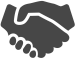 2-C) Le è riconosciuto il diritto di revocare il suo consenso in qualsiasi momento senza pregiudicare la liceità del trattamento basata sul consenso prestato prima della revoca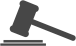 2-D) Le è riconosciuto il diritto di proporre reclamo a un’autorità di controllo.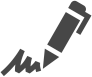 2-E) Il conferimento dei suoi dati è facoltativo ai fini di compimento di ricerche di mercato, invio di materiale informativo e pubblicitario, svolgimento di attività promozionale, pertanto, il suo eventuale rifiuto di comunicare i dati comporterà l’impossibilità dicompiere ricerche di mercato; inviare materiale informativo e pubblicitario; svolgere attività promozionali.Io sottoscritta/o	,per presa visione	 	(Data)	(Firma)Ai sensi del Regolamento Europeo in materia di protezione dei dati personali (RGDP), dichiaro che in modo libero, specifico, informato e inequivocabile esprimo il mio□ consenso	□ mancato consensoal trattamento e comunicazione di particolari categorie di dati oggi indicati all’art. 9, paragrafo 2, lettera a come previsto nel punto 1-c). 	(Data)	(Firma)Io sottoscritta/o	,per presa visione	 	(Data)	(Firma)Ai sensi del Regolamento Europeo in materia di protezione dei dati personali (RGDP), dichiaro che in modo libero, specifico, informato e inequivocabile esprimo il mio□ consenso	□ mancato consensoal trattamento e comunicazione di particolari categorie di dati oggi indicati all’art. 9, paragrafo 2, lettera a come previsto nel punto 1-c). 	(Data)	(Firma)N.B. Indicare con una crocetta i momenti a cui si intende partecipareN.B. Indicare con una crocetta i momenti a cui si intende partecipareN.B. Indicare con una crocetta i momenti a cui si intende partecipareN.B. Indicare con una crocetta i momenti a cui si intende partecipareN.B. Indicare con una crocetta i momenti a cui si intende partecipareN.B. Indicare con una crocetta i momenti a cui si intende partecipare19-marConferenza finalepranzovisita all'Ecomuseo del Sale e del Marecenanome e cognome 20-martransfer da Cerviavisita ecomuseo di Bagnacavallopranzovisita all'Ecomuseo di Argentacenanome e cognome21-martransfer da Cerviavisita all’Ecomuseo di Ridracoli e Casola pranzovisita all’Ecomuseo di Casola cenanome e cognome22-martransfer da Cerviavisita all’ Ecomuseo del tartufo pranzovisita all’ Ecomuseo I Luoghi dell’anima e Musleo cenanome e cognome